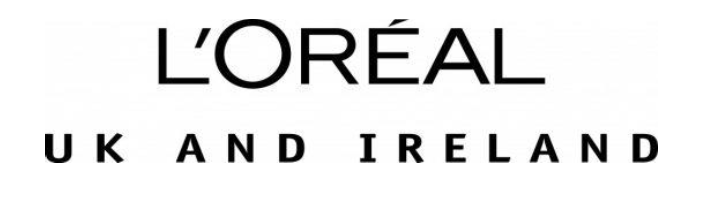 9th June 2023The Nielsen letter dated 11th April 2023 shows a ranking table for serums within the Female Facial skincare market for United Kingdom (GB+NI), based on data for the 52-week period ending 25th March 2023. As per Tables 2 and 3 reproduced below, Garnier Vitamin C Anti-dark spot serum is ranked third in value and unit sales within the serum category (excluding private label).The three serums that rank above Garnier Vitamin C Anti-dark spot serum in either value or unit sales – CeraVe Hydrating Hyaluronic Acid serum, The Ordinary Hyaluronic Acid 2% + B5 serum, and The Ordinary Niacinamide 10% + Zinc 1% serum – do not contain Vitamin C. Therefore, we can filter the total market to only look at serums containing Vitamin C and can say Garnier Vitamin C Anti-Dark spot serum is the number 1 Vitamin C serum in the UK in value and unit sales.TABLE 1: VITAMIN C SERUMS – VALUE RANKINGTABLE 2: VITAMIN C SERUMS – UNIT RANKINGTABLE 3: TOTAL SERUMSTABLE 4: TOTAL SERUMSSource: ©2023 NielsenIQ value and unit sales, Female Facial Skincare, Serum category (client defined, excluding private label), variant, 52 w/e 25/03/23, United Kingdom (GB+NI) Total Coverage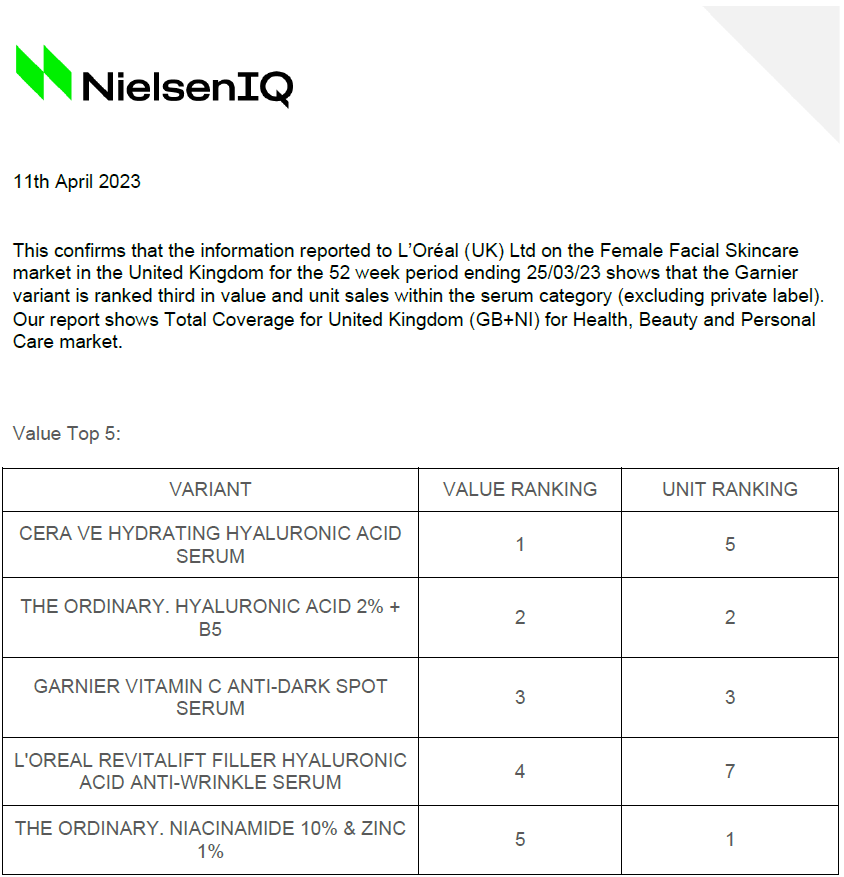 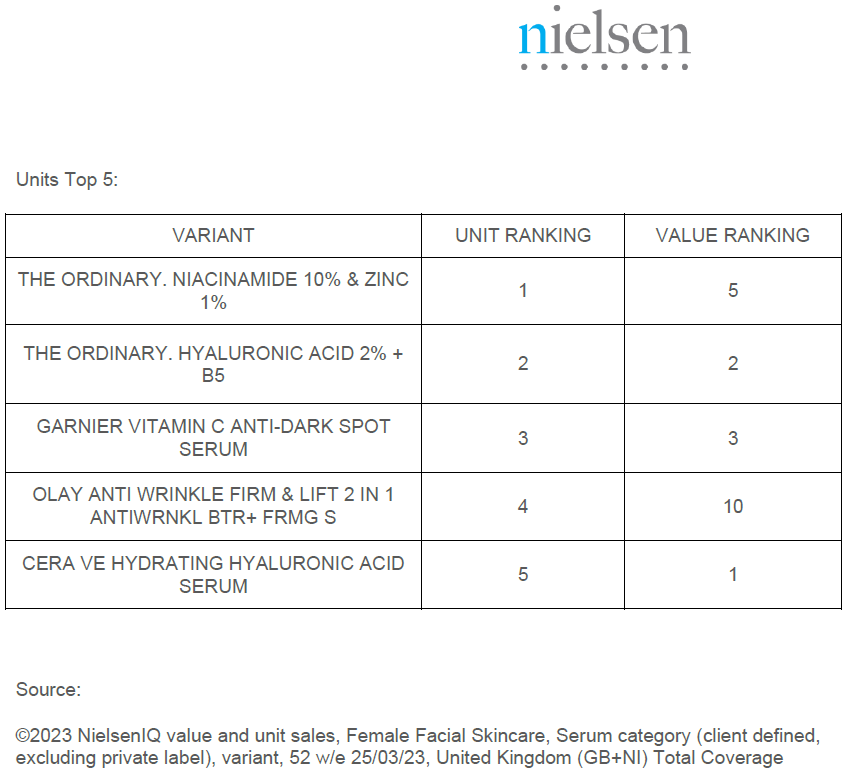 BRAND & PRODUCTVALUE RANKINGGARNIER VITAMIN C ANTI-DARK SPOT SERUM1L'OREAL REVITALIFT FILLER HYALURONIC ACID ANTI-WRINKLE SERUM2LA ROCHE-POSAY PURE VITMN C10 ANT-WRNKL ANT-OXDNT RNVTNG SERUM3BRAND & PRODUCTUNIT RANKINGGARNIER VITAMIN C ANTI-DARK SPOT SERUM1L'OREAL REVITALIFT FILLER HYALURONIC ACID ANTI-WRINKLE SERUM2SIMPLE VITAMIN C&E&F BOOSTER SERUM3VARIANTVALUE RANKINGCERA VE HYDRATING HYALURONIC ACID SERUM1THE ORDINARY. HYALURONIC ACID 2% + B52GARNIER VITAMIN C ANTI-DARK SPOT SERUM3L'OREAL REVITALIFT FILLER HYALURONIC ACID ANTI-WRINKLE SERUM4THE ORDINARY. NIACINAMIDE 10% & ZINC 1%5VARIANTUNITS RANKINGTHE ORDINARY. NIACINAMIDE 10% & ZINC 1%1THE ORDINARY. HYALURONIC ACID 2% + B52GARNIER VITAMIN C ANTI-DARK SPOT SERUM3OLAY ANTI WRINKLE FIRM & LIFT 2 IN 1 ANTIWRNKL BTR+ FRMG S4CERA VE HYDRATING HYALURONIC ACID SERUM5